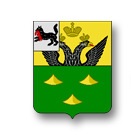 ОФИЦИАЛЬНЫЙ ВЕСТНИК БАЛАГАНСКОГО МУНИЦИПАЛЬНОГО ОБРАЗОВАНИЯ(ПУБЛИЧНОЕ ИЗДАНИЕ НОРМАТИВНЫХ ПРАВОВЫХ АКТОВ   ОРГАНОВ МЕСТНОГО САМОУПРАВЛЕНИЯ БАЛАГАНСКОГО МУНИЦИПАЛЬНОГО ОБРАЗОВАНИЯ)№ 1/1      29.01.2021 года                                                                                   Учредитель: Администрация Балаганского муниципального образования.Редактор: Руководитель МКУ «Аппарат администрации Балаганского МО» Т.В. СавельеваАдрес: Россия, 666391, Иркутская область, Балаганский район, п. Балаганск, ул. Мира,6 тел. 83954850472Тираж 50 экземпляров. Бесплатно.Изготовитель и распространитель: Администрация Балаганского муниципального образованияПРОТОКОЛо проведении публичных слушанийпо проекту решения Думы Балаганского муниципального образования«О внесении изменений в Устав Балаганского муниципального образования»Публичные слушания назначены Постановлением главы Балаганского муниципального образования от «28» декабря 2020 года № 116/1 «О назначении публичных слушаний Балаганского муниципального образования».Тема публичных слушаний: обсуждение проекта решения Думы Балаганского муниципального образования «О внесении изменений в Устав Балаганского муниципального образования». Дата проведения: 29 января 2021 года.     Количество участников: 10.В результате обсуждения проекта решения Думы Балаганского муниципального образования «О внесении изменений в Устав Балаганского муниципального образования», принято решение:1. Одобрить проект решения Думы Балаганского муниципального образования «О внесении изменений в Устав Балаганского муниципального образования»2. Рекомендовать депутатам Думы Балаганского муниципального образования принять проект решения Думы «О внесении изменений в Устав Балаганского муниципального образования» с учетом предложений Часть 1 статьи 6 Устава дополнить пунктом 17 следующего содержания:17)осуществление мероприятий по оказанию помощи лицам, находящимся в состоянии алкогольного, наркотического или иного токсического опьянения.Председатель                            ______________            А.А. Вдовин                                                                                          (подпись)Секретарь                                  ______________           Т.В. Савельева                                                                                                    (подпись)                                      26.01.2021 Г №4РОССИЙСКАЯ ФЕДЕРАЦИЯИРКУТСКАЯ ОБЛАСТЬБАЛАГАНСКИЙ РАЙОНАДМИНИСТРАЦИЯ БАЛАГАНСКОГО МУНИЦИПАЛЬНОГО ОБРАЗОВАНИЯПОСТАНОВЛЕНИЕОБ ОРГАНИЗАЦИИ ОПЛАЧИВАЕМЫХ ОБЩЕСТВЕННЫХ РАБОТ НА ТЕРРИТОРИИ БАЛАГАНСКОГО МУНИЦИПАЛЬНОГО ОБРАЗОВАНИЯ В 2021 ГОДУВ целях временной занятости безработных граждан, испытывающих трудности в поиске работы, в соответствии со статьей 7.2, 24 Закона Российской Федерации от 19 апреля 1991 года №1032-1 «О занятости населения в Российской Федерации», п.8 Положения об организации общественных работ, утвержденного постановлением  Правительства Российской Федерации от 14 июля 1997 года №875, администрация Балаганского муниципального образования:ПОСТАНОВЛЯЕТ:1.Определить основными видами общественных работ на территории Балаганского муниципального образования:- благоустройство и уборка территории администрации Балаганского муниципального образования;-  благоустройство и уборка территории п.Балаганск;- иные виды работ, возникающие при осуществлении Администрацией Балаганского муниципального образования полномочий.2. Начальнику финансово-экономического отдела администрации Балаганского муниципального образования Тугариной Г.Н. предусмотреть в бюджете Балаганского муниципального образования финансирование для проведения оплачиваемых общественных работ для безработных граждан.3. Рекомендовать организациям и учреждениям, идивидуальным предпринимателям, осуществляющим деятельность на территории Балаганского муниципального обазования создавать рабочие места для трудоустройства граждан в установленном законадательством порядке.4. Опубликовать настоящее постановление в официальном Вестнике администрации Балаганского муниципального образования и разместить на сайте в информационно-телекоммуникационной сети «Интернет».5. Контроль за исполнением настоящего постановления оставляю за собой.6. Настоящее постановление вступает в силу со дня опубликования.Глава Балаганского муниципального образования                                                                    А.А. Вдовин29.01.2021 г. №5РОССИЙСКАЯ ФЕДЕРАЦИЯИРКУТСКАЯ ОБЛАСТЬБАЛАГАНСКИЙ РАЙОНАДМИНИСТРАЦИЯ БАЛАГАНСКОГО МУНИЦИПАЛЬНОГО ОБРАЗОВАНИЯПОСТАНОВЛЕНИЕО ПРИНЯТИИ РАСХОДНЫХ ОБЯЗАТЕЛЬСТВ И УТВЕРЖДЕНИИ ПЕРЕЧНЯ ПРОЕКТОВ НАРОДНЫХ ИНИЦИАТИВ НА 2021 ПО БАЛАГАНСКОМУ МУНИЦИПАЛЬНОМУ ОБРАЗОВАНИЮ В целях софинанансирования расходных обязательств, возникающих при выполнении полномочий органов местного самоуправления Балаганского муниципального образования по решению  социальных проблем, созданию комфортных условий для проживания и повышения качества жизни населения  в соответствии со  статьей 14 Федерального закона от 06.10.2003 года № 131-ФЗ «Об общих принципах организации местного самоуправления  в Российской Федерации»,  с Закон Иркутской области от 16.12.2020 № 114-ОЗ "Об областном бюджете на 2021 год и на плановый период 2022 и 2023 годов", руководствуясь Уставом Балаганского муниципального образования, в соответствии с Протоколом публичных слушаний Балаганского муниципального образования на тему "Реализация проекта Народные инициативы в 2021 году" от 20.01.2021 г., администрация Балаганского муниципального образования ПОСТАНОВЛЯЕТ:1. Утвердить перечень проектов народных инициатив на 2021 год за счет средств местного бюджета в объеме 7986 (семь тысяч девятьсот восемьдесят шесть) рублей 87 копеек и субсидии областного бюджета, предоставляемой в целях софинансирования расходных обязательств Балаганского муниципального образования, в объеме 790 700 (семьсот девяносто тысяч семьсот) рублей 00 копеек (Приложение № 1).2. Принять расходные обязательства по реализации мероприятий перечня проектов народных инициатив на 2021 год по Балаганскому муниципальному образованию (Приложение № 1).3. Настоящее постановление опубликовать в Вестнике Балаганского муниципального образования и на сайте администрации Балаганского муниципального образования.4. Контроль за исполнением настоящего постановления оставляю за собой.Глава Балаганскогомуниципального образования					          А.А. ВдовинПРИЛОЖЕНИЕ №1 к постановлению администрации Балаганского муниципального образования от «29»  января 2021 года №5 ПРИЛОЖЕНИЕ №1 к постановлению администрации Балаганского муниципального образования от «29»  января 2021 года №5 ПРИЛОЖЕНИЕ №1 к постановлению администрации Балаганского муниципального образования от «29»  января 2021 года №5 ПРИЛОЖЕНИЕ №1 к постановлению администрации Балаганского муниципального образования от «29»  января 2021 года №5 ПРИЛОЖЕНИЕ №1 к постановлению администрации Балаганского муниципального образования от «29»  января 2021 года №5 ПРИЛОЖЕНИЕ №1 к постановлению администрации Балаганского муниципального образования от «29»  января 2021 года №5 ПРИЛОЖЕНИЕ №1 к постановлению администрации Балаганского муниципального образования от «29»  января 2021 года №5 Перечень проектов народных инициатив на 2021 годПеречень проектов народных инициатив на 2021 годПеречень проектов народных инициатив на 2021 годПеречень проектов народных инициатив на 2021 годПеречень проектов народных инициатив на 2021 годПеречень проектов народных инициатив на 2021 годПеречень проектов народных инициатив на 2021 годБалаганского муниципального образованияБалаганского муниципального образованияБалаганского муниципального образованияБалаганского муниципального образованияБалаганского муниципального образованияБалаганского муниципального образованияБалаганского муниципального образования№ п/пНаименование мероприятияСрок реализацииОбъем финансирования - всего, руб.в том числе из:в том числе из:Наименование пунктастатьи ФЗ от 06.10.2003 г.№ 131-ФЗ «Об общих принципах организации местного самоуправления в Российской Федерации»№ п/пНаименование мероприятияСрок реализацииОбъем финансирования - всего, руб.областного бюджета, руб.местного        бюджета, рубНаименование пунктастатьи ФЗ от 06.10.2003 г.№ 131-ФЗ «Об общих принципах организации местного самоуправления в Российской Федерации»1приобретение знаков дорожного движения (с комплектующими материалами)до 30 декабря 2021 г.266 202,33263 540,312 662,0214.1.52ламп, светильников (с комплектующими материалами) для наружного освещения п. Балаганск.до 30 декабря 2021 г.532 484,54527 159,695 324,8514.1.5ИТОГО:  ИТОГО:  ИТОГО:  798 686,87790 700,007 986,87